Уведомление о проведении публичных консультаций посредством сбора замечаний и предложений организаций и граждан в рамках анализа проекта нормативного правового акта на предмет его влияния на конкуренцию Приложение 1Анкетаучастника публичных консультаций, проводимых посредством сбора замечаний и предложений организаций и граждан в рамках анализа проекта нормативного правового акта на предмет его влияния на конкуренциюОбщие сведения об участнике публичных консультаций2. Общие сведения о проекте нормативного правового актаОбоснование необходимости реализации предлагаемых решений посредством принятия нормативного правового акта, в том числе их влияния на конкуренцию Приложение 2ПРОЕКТП О С Т А Н О В Л Е Н И Е  АДМИНИСТРАЦИИ ВЕЙДЕЛЕВСКОГО РАЙОНАБЕЛГОРОДСКОЙ ОБЛАСТИп. Вейделевка«____» ____________ 2022 г.                                                           №______О внесении изменений в постановлениеадминистрации Вейделевского районаот 6 июня 2012 года № 85	В связи с кадровыми изменениями структуры администрации Вейделевского района, в целях повышения эффективности деятельности экспертной группы по рассмотрению инвестиционных проектов субъектов малого и среднего предпринимательства, руководствуясь Уставом муниципального района «Вейделевский район»,  п о с т а н о в л я ю : 1. Внести следующие изменения в постановление администрации Вейделевского района от 6 июня 2012 года №85 «О создании экспертной группы по рассмотрению инвестиционных проектов субъектов малого и среднего предпринимательства, реализуемых на территории района»:1.1. Утвердить состав экспертной группы по рассмотрению инвестиционных проектов малого и среднего предпринимательства, реализуемых на территории района (далее – экспертная группа) в новой редакции, согласно приложению.1.2. Утвердить Положение о деятельности экспертной группы по рассмотрению инвестиционных проектов малого и среднего предпринимательства, реализуемых на территории района в новой редакции, согласно приложению.2. Контроль за исполнением постановления возложить на первого заместителя главы администрации Вейделевского района по стратегическому развитию района Рябцева А. В.Глава администрацииВейделевского района                                                                 А. Тарасенко                                                                                   УТВЕРЖДЕН:                                                                                   постановлением          администрации района      от «__» ______ 2022 года № ___С О С Т А В экспертной группы по рассмотрению инвестиционныхпроектов малого и среднего предпринимательства, реализуемых на территории района__________________________________________________УТВЕРЖДЕНО: постановлением           администрации района                                                                   от «__»__________  2022 года № ___П О Л О Ж Е Н И Ео  деятельности экспертной группы по рассмотрению инвестиционныхпроектов малого и среднего предпринимательства, реализуемых на территории районаОбщие положения1.1. Экспертная группа по рассмотрению инвестиционных проектов малого и среднего предпринимательства при администрации района (далее - Экспертная группа) создана в целях  оказания финансовой поддержки, в том числе грантов, субъектам малого и среднего предпринимательства района.   	1.2. В своей деятельности экспертная группа руководствуется Конституцией Российской Федерации,  Федеральным законом от 24 июля ода № 209-ФЗ «О развитии малого и среднего предпринимательства в Российской Федерации, постановлением правительства Белгородской области от  16.12.2013 года № 522-пп «Об утверждении государственной программы Белгородской области «Развитие экономического потенциала и формирование благоприятного инвестиционного климата в Белгородской области на 2014 – 2020 годы, Уставом муниципального района «Вейделевский район» постановлением администрации Вейделевского района от 02 сентября 2019 года №154 «Об утверждении Положения о порядке и условиях проведения Конкурса на предоставление грантов предпринимателям» и организует свою работу во взаимодействии с органами местного самоуправления  и сельских поселений района, структурными подразделениями администрации района, территориальными органами федеральных органов исполнительной власти, департаментом экономического развития Белгородской области,  Белгородским областным фондом поддержки малого и среднего предпринимательства, субъектами малого и среднего предпринимательства.                           2.Основные цели и задачи экспертной группы2.1. Основными целями и задачами экспертной группы являются:- содействие созданию оптимальных условий для ведения предпринимательской деятельности субъектами малого и среднего предпринимательства на территории района;- содействие самозанятости безработных граждан и стимулирование создания безработными гражданами, открывшими своё дело дополнительных рабочих мест, в целях снижения напряженности на рынке труда;- привлечение субъектов малого и среднего предпринимательства  к реализации государственной политики в сфере развития малого и среднего предпринимательства;- оказание консультативной помощи субъектам малого и среднего предпринимательства в вопросах подготовки и организации работы по реализации инвестиционных проектов;- осуществление взаимодействия со структурными подразделениями администрации района для выработки согласованных позиций  в сфере малого и среднего предпринимательства;- проведение конкурса на предоставление грантов начинающим предпринимателям Вейделевского района.3. Структура и ответственность экспертной группы3.1. Состав экспертной группы утверждается распоряжением администрации  района.Председатель экспертной группы:- руководит деятельностью экспертной группы и несет ответственность за выполнение возложенных на нее задач;- распределяет обязанности между членами экспертной группы;- определяет порядок подготовки и проведения заседаний экспертной группы, осуществляет контроль за подготовкой протоколов заседаний и реализацией принимаемых решений экспертной группы;- подписывает рекомендацию администрации  района, подтверждающую целесообразность реализации инвестиционного проекта на территории  района.    Заместитель председателя экспертной группы:- в случае отсутствия председателя на заседании экспертной группы исполняет его обязанности;- имеет право подписи рекомендации администрации  района, подтверждающую целесообразность реализации инвестиционного проекта на территории  района.Секретарь экспертной группы:- организует подготовку материалов по повестке дня заседаний экспертной группы, участие членов экспертной группы в заседаниях, оформление протоколов заседаний экспертной группы.3.2. Члены экспертной группы несут ответственность за обеспечение конфиденциальности коммерческой информации заявителя инвестиционного проекта в соответствии с действующим законодательством.4. Права членов  экспертной группы4.1. Экспертная группа имеет право:- рассматривать представленные  заявления и инвестиционные проекты субъектов предпринимательства и вносить предложения главе администрации  по вопросу целесообразности реализации инвестиционных проектов на территории района;- запрашивать у администраций городского и сельских поселений  района материалы по вопросам, связанным с осуществлением инвестиционной деятельности субъектов предпринимательства;  - заслушивать на своих заседаниях соответствующих должностных лиц по вопросам, относящимся к деятельности экспертной группы;- проводить анализ инвестиционных проектов субъектов малого и среднего предпринимательства;- проводить анализ рисков инвестиционных проектов субъектов малого и среднего предпринимательства; - осуществлять оценку финансовых ресурсов, необходимых для реализации инвестиционных проектов субъектов малого и среднего предпринимательства; - принимать решения о целесообразности и необходимости реализации рассмотренных инвестиционных  проектов или нецелесообразности реализации  инвестиционных проектов  имеющие рекомендательный характер  для представления Белгородскому областному фонду поддержки малого и среднего предпринимательства.5. Организация работы экспертной группы5.1.  Субъект малого или среднего  предпринимательства, претендующий на финансирование своего инвестиционного проекта, с целью получения одобрения реализации инвестиционного проекта обращается с заявлением и бизнес - планом в администрацию района. Экспертная группа осуществляет экспертную оценку представленных инвестиционных проектов субъектов малого и среднего предпринимательства  и выносит решение об их реализации. Положительное решение о реализации проекта принимается при обязательном условии следующих условий:- наличие бизнес плана инвестиционного проекта;- социальная значимость инвестиционного проекта;- отсутствие просроченной задолженности в бюджеты всех уровней и государственные внебюджетные фонды;- отсутствие просроченной задолженности по раннее предоставленным кредитам коммерческих банков и других финансовых структур;- субъекты малого и среднего предпринимательства не должны находиться в стадии реорганизации, ликвидации или банкротства, либо быть ограниченным в правовом отношении в соответствии с действующим законодательством. 	5.2. Экспертная группа рассматривает заявления субъектов малого и среднего предпринимательства о реализации инвестиционных проектов в рамках настоящего порядка при наличии полного пакета необходимых документов. В случае положительного рассмотрения заявления субъекту малого или среднего предпринимательства выдаётся рекомендация администрации района для предоставления по месту требования для получения финансовой поддержки.Рекомендация в обязательном порядке должно содержать следующую информацию:- сведения о бизнес - проекте с подтверждением его социальной значимости;- сведения о наличии условий для реализации проекта  (производственной площадки, помещений для размещения КРС и т.д.)  	5.3. Основной формой работы экспертной группы является заседание. Заседания членов экспертной группы  проводятся  по мере необходимости (по мере поступления заявлений) 5.4. Члены экспертной группы созываются на заседание по решению председателя.  5.5. При рассмотрении инвестиционных проектов в целях проведения экспертизы экспертная группа руководствуется действующим законодательством и настоящим Положением.5.6. Заседания экспертной группы правомочны в случае участия в заседании не менее половины членов экспертной группы. Решения принимаются простым большинством голосов членов экспертной группы, присутствующих на заседании. При равенстве голосов  принимается решение, за которое проголосовал председатель экспертной группы.5.7.  На заседания экспертной группы могут приглашаться представители органов местного самоуправления, предприятий, организаций, специалисты и другие лица, имеющие отношение к рассматриваемым вопросам._________________Администрация Вейделевского районауведомляет о проведении публичных консультаций посредством сбора замечаний и предложений организаций и граждан по проекту постановления администрации Вейделевского района «О внесении изменений в постановление администрации Вейделевского района от 6 июня 2012 года № 85»(наименование нормативного правового администрации Вейделевского района)на предмет его влияния на конкуренциюВ рамках публичных консультаций все заинтересованные лица могут направить свои замечания и предложения по проекту нормативного правового акта на предмет его влияния на конкуренцию.Замечания и предложения принимаются по адресу: _Белгородская область, п. Вейделевка, ул. Первомайская, 1, кабинет 2012, а также по адресу электронной почты: __ krasnikova@ve.belregion.ru.Сроки приема замечаний и предложений: с 01.07.2022 года по  11.07.2022 года.С учетом анализа поступивших замечаний и предложений будет подготовлен сводный доклад о результатах анализа проектов нормативных правовых актов администрации Вейделевского района, действующих нормативных правовых актов администрации Вейделевского района на предмет выявления рисков нарушения антимонопольного законодательства за 2021 год (указывается отчетный год), который до 01.03.2022_ (указывается год, следующий за отчетным) в составе ежегодного доклада об антимонопольном комплаенсе будет размещен на официальном сайте администрации Вейделевского района в разделе «Антимонопольный комплаенс».К уведомлению прилагаются:1. Анкета участника публичных консультаций в формате word.2. Текст проекта нормативного правового акта в формате word.3. Текст действующего нормативного правового акта в формате word (если проектом анализируемого нормативного правового акта вносятся изменения).4. Обоснование необходимости реализации предлагаемых решений посредством принятия нормативного правового акта, в том числе их влияния на конкуренцию, в формате word.Место размещения приложений в информационно-телекоммуникационной сети «Интернет» - официальный сайт администрации Вейделевского района, раздел «Антимонопольный комплаенс»: http://www.veidadm.ru/publichnye-konsultacii-v-ramkah-analiza-proektov-normativnyh-pravovyh-aktov/.Контактное лицо: Красникова Ирина Ивановна – заместитель начальника экономического отдела управления экономического развития и прогнозирования администрации района, 8(47237) 5-50-21.Режим работы:с 8-00 до 17-00, перерыв с 12-00 до 13-00Наименование хозяйствующего субъекта (организации)Администрация муниципального района «Вейделевский район»Сфера деятельности хозяйствующего субъекта (организации)84.11.3  -  Деятельность органов местного самоуправления по управлению вопросами общего характераИНН хозяйствующего субъекта (организации)3105001092ФИО участника публичных консультацийАдминистрация муниципального района «Вейделевский район»Контактный телефон8-47237-5-50-21Адрес электронной почтыkrasnikova@ve.belregion.ruПроект постановления администрации Вейделевского района «О внесении изменений в постановление администрации Вейделевского района от 6 июня 2012 года № 85»1. Могут ли положения проекта нормативного правового акта оказать влияние на конкуренцию на рынках товаров, работ, услуг Вейделевского района?2. Присутствуют ли в проекте нормативного правового акта положения, которые могут оказать негативное влияние на конкуренцию на рынках товаров, работ, услуг Вейделевского района?3. Какие положения проекта нормативного правового акта могут привести к недопущению, ограничению или устранению конкуренции на рынках товаров, работ, услуг Вейделевского района? Укажите номер подпункта, пункта, части, статьи проекта нормативного правового акта и их содержание.4. На каких рынках товаров, работ, услуг может ухудшиться состояние конкурентной среды в результате принятия нормативного правового акта?5. Какие положения антимонопольного законодательства могут быть нарушены?6. Какие возможны негативные последствия для конкуренции в случае принятия нормативного правового акта в данной редакции?7. Ваши замечания и предложения по проекту нормативного правового акта в целях учета требований антимонопольного законодательства:Замечания и предложения принимаются по адресу: Белгородская обл., п. Вейделевка, ул. Первомайская, 1, каб. 212, а также по адресу электронной почты:  krasnikova@ve.belregion.ru.Сроки приема предложений и замечаний: с  01.076.2022 года по  11.07.2022  года.Проект постановления администрации Вейделевского района «О внесении изменений в постановление администрации Вейделевского района от 6 июня 2012 года № 85» (наименование проекта нормативного правового акта администрации Вейделевского района) (наименование структурного подразделения администрации Вейделевского района, подготовившего данный проект нормативного правового акта)Управление экономического развития и прогнозирования администрации района1. Обоснование необходимости принятия нормативного правового акта (основания, концепция, цели, задачи, последствия принятия):Дает возможность в содействии для создания оптимальных условий для ведения предпринимательской деятельности субъектами малого и среднего предпринимательства на территории района;- содействие самозанятости безработных граждан и стимулирование создания безработными гражданами, открывшими своё дело дополнительных рабочих мест, в целях снижения напряженности на рынке труда2. Информация о влиянии положений проекта нормативного правового акта на состояние конкурентной среды на рынках товаров, работ, услуг Вейделевского района (окажет/не окажет, если окажет, укажите какое влияние и на какие товарные рынки):не окажет3. Информация  о положениях проекта нормативного правового акта, которые могут привести к недопущению, ограничению или устранению конкуренции на рынках товаров, работ, услуг Вейделевского района (отсутствуют/присутствуют, если присутствуют, отразите короткое обоснование их наличия):отсутствуютТарасенкоАнатолий ВасильевичРябцев Александр ВасильевичКрасникова Ирина ИвановнаЧлены комиссии:Шевченко                         Сергей Александрович Шевченко Александра ЮрьевнаПанина Галина ВладимировнаМасютенко Галина НиколаевнаХанина Ольга Николаевна- глава администрации Вейделевского района –председатель экспертной группы- первый заместитель главы администрации по стратегическому развитию района – заместитель председателя экспертной группы- заместитель начальника экономического отдела управления экономического развития и прогнозирования администрации района – секретарь экспертной группы- заместитель главы администрации Вейделевского района по АПК, природопользованию и развитию сельских территорий – начальник управления АПК, природопользования и развития сельских территорий администрации района- начальник управления экономического развития и прогнозирования администрации района- заместитель  начальника управления АПК, природопользования и развития сельских территорий администрации района- начальник управления финансов и налоговой политики администрации района- заместитель руководителя аппарата главы администрации района – начальник юридического отдела администрации районаЗарудний Владимир          Иванович   - главный специалист  отдела природопользования, освоения современных технологий производства сельскохозяйственной продукции и технической политики в АПК-главный зоотехник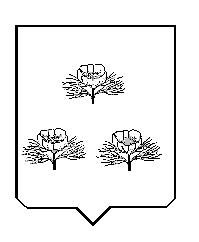 